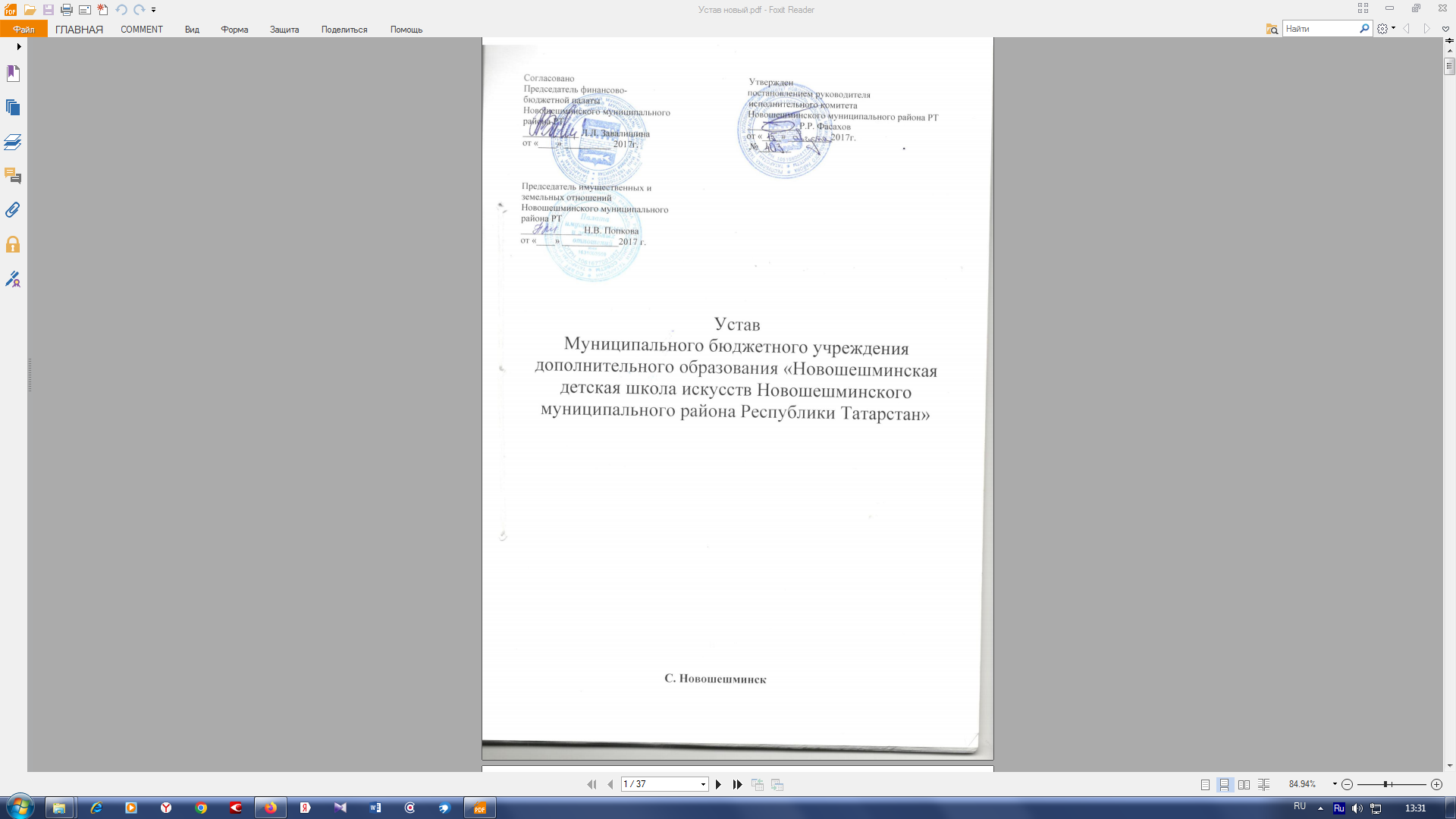 Уставмуниципального бюджетного учреждениядополнительного образования «Новошешминская ДШИ Новошешминского муниципального района Республики Татарстан»I. Общие положенияНовошешминская детская школа искусств Новошешминского муниципального района РТ по организационно-правовой форме является муниципальным бюджетным учреждением дополнительного образования (далее Учреждение), ориентированным на целенаправленное обучение детей и подростков различным видам искусств, реализацию дополнительных в том числе дополнительных предпрофессиональных общеобразовательных программ в области искусства основной целью которых, является выявление одаренных детей в раннем детском возрасте, создания условий и эстетического воспитания, приобретения ими знаний, умений и навыков в области выбранного вида искусств, опыта творческой деятельности и осуществления их подготовки к поступлению в образовательные учреждения, реализующие профессиональные образовательные программы в области искусств. Учреждение в своей деятельности руководствуется: Конституцией Российской Федерации; Конституцией Республики Татарстан; Гражданским кодексом Российской Федерации; Федеральными законами: «Основы законодательства Российской Федерации о культуре»; «О некоммерческих организациях»; ФЗ от 10июля 1992 г. №3266-1 «Об образовании в Российской Федерации»; Федеральный Закон от 29 декабря 2012 г. № 273-ФЗ «О внесении изменений в Закон РФ «Об образовании» «Законами Республики Татарстан: «О культуре»; Типовым положением об образовательном учреждении дополнительного образования детей и другими действующими законодательствами и нормативными актами, Российской Федерации; Республики Татарстан, органов управления всех уровней; настоящим Уставом.1.3. Настоящий устав регулирует деятельность муниципального бюджетного учреждения дополнительного образования «Новошешминская детская школа искусств Новошешминского муниципального района РТ», созданного на основании постановления Исполнительного комитета Новошешминского муниципального района РТ от 22 ноября 2002 года № 216 в целях реализации прав граждан на дополнительное образование.1.4. Официальное наименование Учреждения.Полное официальное наименование Учреждения на русском языке: Муниципальное бюджетное учреждение дополнительного образования «Новошешминская детская школа искусств Новошешминского муниципального района РТ».Сокращенное наименование на русском языке: МБУДО «Новошешминская ДШИ».Полное наименование на татарском языке: Яна Чишмэ районынын, «Яна чишмэ Балалар сэнгате мэктэбе» өстәмә белеем биру муниципаль бюджет учреждениясе.Сокращенное наименование на татарском языке:ӨБМБУ «Яна чишмэ балалар сэнгате мэктэбе».1.5. Место нахождения Учреждения.Адрес: 423190, Республика Татарстан, Новошешминский район, село Новошешминск, ул. Чернышевского, д. 44.1.6. Учреждение финансируется за счет средств бюджета Республики Татарстан и бюджета Новошешминского муниципального района РТ путем выделения субсидий на выполнение муниципального задания, а также иных источников.1.7. Учредителем Учреждения является Исполнительный комитет Новошешминского муниципального района (далее − Учредитель).1.8. Функции и полномочия учредителя Учреждения осуществляют:1.9. Палата имущественных и земельных отношений Новошешминского муниципального района РТ− в области принятия решений:- о передаче Учреждению на праве оперативного управления имущества, находящегося в муниципальной собственности Новошешминского района;- об утверждении устава Учреждения, внесении изменений и дополнений в него;- о реорганизации и ликвидации Учреждения, а также изменении его типа;- о рассмотрении и одобрении предложений руководителя Учреждения о создании и ликвидации филиалов Учреждения, об открытии и закрытии его представительств;- об утверждении передаточного акта или разделительного баланса;- о назначении ликвидационной комиссии и утверждении промежуточного ликвидационного и ликвидационного балансов;- об изъятии неиспользуемого имущества;- об осуществлении иных функций и полномочий учредителя, установленных в соответствии с Положением о Муниципальном казенном учреждении «Палата имущественных и земельных отношений Новошешминского муниципального района РТ»;1.9.1. Отдел культуры Исполнительного комитета Новошешминского муниципального района, в ведении которого находится Учреждение − в области принятия решений:- об определении целей, предмета и видов деятельности;- о согласовании программы развития Учреждения;- о постановке муниципального задания для Учреждения в соответствии с предусмотренной его уставом основной деятельностью и финансовом обеспечении выполнения этого задания;- об определении видов и перечней особо ценного движимого имущества;- о составлении и утверждении планов и отчетов о финансово-хозяйственной деятельности;- об утверждении бухгалтерской отчетности;- об осуществлении контроля за деятельностью Учреждения, о сборе и обобщении данных по формам отчетности государственного статистического наблюдения, утвержденным законодательством Российской Федерации, а также формам отчетности, утвержденным Учредителем;- об осуществлении иных функций и полномочий учредителя, установленных в соответствии с учредительным документом структурного подразделения Отдела культуры Исполнительного комитета Новошешминского муниципального района, в ведении которого находится Учреждение.1.9.2. Учреждение отвечает за результаты своей деятельности перед учредителем, а также представляет информацию о производственно-хозяйственной деятельности по установленным формам в соответствующие органы.Учреждение не несет ответственности по обязательствам учредителя, учредитель не несет ответственности по обязательствам Учреждения.1.9.3. Учреждение в своей деятельности руководствуется Конституцией Российской Федерации, Конституцией Республики Татарстан, законами, иными нормативными правовыми актами, действующими на территории Республики Татарстан, а также муниципальными правовыми актами и настоящим Уставом.1.10. Учреждение является юридическим лицом, имеет обособленное имущество, устав, печать установленного образца, штампы, бланки со своим наименованием. Учреждение может иметь лицевые счета для учета операций со средствами:- субсидии на выполнение муниципального задания;- субсидии на иные цели (бюджетные инвестиции);- по собственным доходам Учреждения.При этом Учреждение осуществляет бухгалтерский учет МКУ «ЦОК и БУ НМР РТ».1.11. Основной целью деятельности Учреждения является обеспечение дополнительного образования детей художественно-эстетической направленности, дополнительного предпрофессионального образования в области музыкального искусства и общеразвивающих программ в области искусств в интересах личности ребенка, общества, государства.Для этого Учреждение решает следующие основные задачи:- реализация программ дополнительного образования детей по художественно-эстетическому направлению; - реализация дополнительных предпрофессиональных общеобразовательных программ в области музыкального искусства;- реализация дополнительных общеразвивающих программ в области искусств;- выявление одаренных детей в области музыкального и хореографического искусства в раннем детском возрасте;- создание условий для художественного образования, эстетического воспитания, духовно-нравственного развития детей;- приобретение детьми знаний, умений и навыков игры на инструменте, позволяющих исполнять музыкальные произведения в соответствии с необходимым уровнем музыкальной грамотности и стилевыми традициями;- приобретение детьми знаний, умений и навыков в области хореографического искусства- воспитание у детей культуры сольного и ансамблевого музицирования;приобретение детьми опыта творческой деятельности;- овладение детьми духовными и культурными ценностями народов мира;- подготовку одаренных детей к поступлению в образовательные учреждения, реализующие основные профессиональные образовательные программы в области музыкального искусства. - предоставление обучающимся музыкального (художественного) образования; - ведение методической работы, направленной на совершенствование программного обеспечения образовательного процесса, форм и методов образовательной и воспитательной деятельности;- организация работы с одаренными детьми, обеспечение их участия в различных олимпиадах, форумах, научно-практических конференциях, конкурсах;- воспитание обучающихся высококультурными, всесторонне развитыми людьми;- воспитание гражданственности, трудолюбия, уважения к правам и свободам человека, любви к окружающей природе, Родине, семье, формирование здорового образа жизни;- создание основ для осознанного выбора и последующего освоения обучающимися профессиональных образовательных программ;- обеспечение социальной и психологической адаптации подростков в обществе, их профессионального самоопределения;- обеспечение необходимых условий для всестороннего развития личности ребенка;- привлечение наибольшего количества детей к художественному образованию, обеспечение доступности художественного образования;- формирование устойчивого интереса к творческой деятельности. 1.12. Для выполнения этих задач создаются условия, обеспечивающие охрану здоровья обучающихся, самореализацию и разностороннее развитие личности, в том числе возможность удовлетворения потребности обучающегося в самообразовании и получении дополнительного и предпрофессионального образования.1.13. Права юридического лица у Учреждения в части ведения финансово-хозяйственной деятельности, предусмотренной его Уставом и направленной на подготовку образовательного процесса, возникают с момента его государственной регистрации в установленном законом порядке.Право на ведение образовательной деятельности и на льготы, установленные законодательством Российской Федерации, возникает у Учреждения с момента выдачи ей в установленном законом порядке лицензии на право ведения образовательной деятельности.Право на ведение иной деятельности, подлежащей лицензированию, возникает у Учреждения с момента получения соответствующей лицензии.1.14. Учреждение выступает истцом и ответчиком в суде.Учреждение не отвечает по обязательствам учредителя. Учреждение несет ответственность по своим обязательствам в пределах находящихся в его распоряжении денежных средств.1.15. Права Учреждения на выдачу своим выпускникам документа государственного образца о соответствующем уровне образования. 1.16. Тип и вид Учреждения устанавливаются учредителем при создании Учреждения и изменяются по решению учредителя.1.17. В Учреждении создание и деятельность организационных структур политических партий, общественно-политических и религиозных движений и организаций (объединений) не допускаются.1.18. По инициативе детей в Учреждении могут создаваться детские общественные объединения (Учреждения), деятельность которых регламентируется соответствующими положениями.1.19. Учреждение может иметь филиалы, отделения и другие обособленные структурные подразделения, которые создаются, реорганизуются, переименовываются и ликвидируются в соответствии с действующим законодательством. 1.20. Учреждение вправе входить в состав образовательных объединений (ассоциаций и союзов), в том числе с участием учреждений, предприятий и общественных организаций (объединений), которые создаются в целях развития и совершенствования образования и действуют в соответствии со своими уставами.II. Организация образовательного процесса2.1. Образовательный процесс в Учреждении организуется исходя из гарантированного государством права граждан Российской Федерации на получение дополнительного образования. Содержание образования в Учреждении определяется реализуемыми образовательными программами.2.2. В Учреждении обучаются дети в возрасте от 6 до 18 лет. Обучение и воспитание в Учреждении ведётся на русском языке.2.3. Режим работы учреждения с 8.00 до 20.00.2.4. Зачисление осуществляется на основании заявления родителей ребенка (его законных представителей) и свидетельства о рождении. Зачисление детей оформляется приказом по Учреждению, перевод и отчисление обучающихся осуществляются решением педагогического совета Учреждения и приказом по Учреждению.Для зачисления детей в первый класс родители (законные представители) представляют следующие документы:- заявление родителей (законных представителей) на имя директора Учреждения;- медицинскую справку, в которой имеются сведения о состоянии здоровья ребенка и заключение о возможности обучения в Учреждении;- копию свидетельства о рождении ребенка.Образовательные программы в Учреждении осваиваются в очной форме. 2.5. При приеме ребенка в Учреждение его родители (законные представители) должны быть ознакомлены с уставом Учреждения, лицензией на право ведения образовательной деятельности, основными образовательными программами, реализующимися в Учреждения, и другими документами, регламентирующими Учреждение образовательного процесса.Прием в Учреждение для обучения и воспитания оформляется приказом. Процедура приема подробно регламентируется правилами приема в Учреждение, которые не могут противоречить закону, настоящему Уставу.2.6. Перевод обучающегося из другого образовательного учреждения осуществляется на основании заявления родителей (законных представителей). В случае перевода по окончании учебного года представляются индивидуальный план обучающегося и академическая справка о нем.2.7. Учреждение образовательного процесса в Учреждении осуществляется в соответствии с учебным планом и регламентируется расписанием занятий.Годовой план работы принимается педагогическим советом, утверждается приказом директора Учреждения по согласованию с Отделом культуры Исполнительного комитета Новошешминского муниципального района РТ.2.8. Учебный год в Учреждении начинается 1 сентября. Если этот день приходится на выходной день, то в этом случае занятия начинаются в первый следующий за ним рабочий день. Расписание занятий классов составляется администрацией Учреждения с учетом создания наиболее благоприятного режима труда и отдыха детей по представлению преподавателей с учетом пожеланий родителей, возрастных особенностей детей и установленных санитарно-гигиенических норм.Для обучающихся по программе дополнительного образования художественно – эстетической направленности и дополнительных общеразвивающих программ в области искусств продолжительность учебного года составляет 34 недели. Для обучающихся реализующих дополнительную предпрофессиональную  общеобразовательную программу в области музыкального искусства,  продолжительность учебного года составляет 33 недели, а для 1 класса продолжительность учебного года составляет 32 недели. Продолжительность каникул устанавливается в течение учебного года не менее 30 календарных дней, летом - не менее двух месяцев. Сроки каникул согласуются с учредителем.Продолжительность обучения зависит от возраста детей, поступающих на обучение в Учреждении.Продолжительность обучения по программе дополнительного образования художественно – эстетической направленности на музыкальном - от пяти до семи лет; на хореографическом – от пяти до семи лет; на художественном отделениях - от четырёх до семи лет. Продолжительность обучения обучающихся реализующих дополнительные общеразвивающие программы в области искусств составляет 3 или 4 года (2 года 10 месяцев и, соответственно, 3 года 10 месяцев) для детей в возрасте от 6 до 17 лет включительно.Продолжительность обучения обучающихся реализующих дополнительную предпрофессиональную общеобразовательную   программу в области музыкального искусства на музыкальном, хореографическом и художественном отделениях – 5-6; 8-9 лет. Режим занятий обучающихся регламентируется расписанием занятий. При этом:- единицей измерения учебного времени и основной формой Учреждения учебно-воспитательной работы в Учреждении являются занятия продолжительностью 45 минут, или один академический час; 1 час 10 минут – полтора часа - музыкально-теоретические дисциплины; - академический час для дошкольников в возрасте 6 лет составляет 30 минут.Продолжительность академического часа обучающихся, реализующих дополнительные общеразвивающие программы в области искусств, может составлять от 30 минут в 1-2 классах, до 45 минут.Учебная аудиторная нагрузка обучающегося по программе дополнительного образования художественно – эстетической направленности в неделю не должна превышать 12 академических часов в неделю и трех академических часов в день.Учебная аудиторная нагрузка обучающихся реализующих дополнительную предпрофессиональную общеобразовательную программу в области музыкального искусства не должна превышать 14 академических часов в неделю и трех академических часов в день.Учебная аудиторная нагрузка обучающихся реализующих дополнительные общеразвивающие программы в области искусств не должна превышать 5 академических часов в неделю и трех академических часов в день.Расписание занятий составляется в соответствии с табелем учета рабочего времени с учетом педагогической целесообразности, соблюдения санитарно-гигиенических норм и максимальной экономии времени педагога.В Учреждении установлена шестидневная рабочая неделя.Каждый ребенок имеет право заниматься на нескольких отделениях, а также менять их. Обучение по программе дополнительного образования художественно – эстетической направленности ведется в индивидуальной и групповой форме.Обучение обучающихся реализующих дополнительную предпрофессиональную общеобразовательную программу в области музыкального искусства ведется в индивидуальной, групповой и мелкогрупповой форме.Обучение обучающихся реализующих общеразвивающие программы в области искусств ведется в индивидуальной, групповой и мелкогрупповой форме.Нормативная наполняемость групповых классов по Учреждению – не более 12 человек; индивидуальных – не более одного человека, что регламентировано учебными планами.2.9. Содержание дополнительного образования в Учреждении определяется образовательными программами дополнительного образования детей и дополнительными предпрофессиональными общеобразовательными   программами в области музыкального искусства  утверждаемыми и реализуемыми Учреждением самостоятельно.2.9.1. Учреждение реализует образовательные программы дополнительного образования детей по следующим направлениям:- инструментальное  музицирование – со сроком реализации от одного года до семи лет;- художественное – сроком реализации от одного года до четырёх лет; от одного года до семи лет;- хореографическое – со сроком реализации от одного года до пяти лет; от одного до семи лет;- хоровое пение – со сроком реализации от одного года до семи лет;- музыкальное исполнительство (инструментальное исполнительство, сольное пение) со сроком реализации от одного года до пяти лет;- музыкальное исполнительство (инструментальное исполнительство, сольное пение) со сроком реализации от одного года до семи лет;- раннее эстетическое развитие со сроком реализации до 2 лет;- ранняя профессиональная ориентация - со сроком  реализации до одного года.2.9.2. Учреждение реализует общеразвивающие программы в области искусствпо следующим направлениям:- в области музыкального искусства – срок обучения 4 года;- в области хореографического искусства – срок обучения 4 года;- в области изобразительного искусства – срок обучения 4 года;Дополнительные общеразвивающие программы реализуются как для детей, так и для взрослых. Содержание дополнительных общеразвивающих программ и сроки обучения по ним определяются образовательной программой, разработанной и утвержденной Учреждением.2.9.3. Учреждение вправе реализовывать образовательные программы дошкольного образования.Дошкольное образование направлено на формирование общей культуры, развитие физических, интеллектуальных, нравственных, эстетических и личностных качеств, формирование предпосылок учебной деятельности, сохранение и укрепление здоровья детей дошкольного возраста. Образовательные программы дошкольного образования направлены на разностороннее развитие детей дошкольного возраста с учетом их возрастных и индивидуальных особенностей, в том числе достижение детьми дошкольного возраста уровня развития, необходимого и достаточного для успешного освоения ими образовательных программ начального общего образования, на основе индивидуального подхода к детям дошкольного возраста и специфичных для детей дошкольного возраста видов деятельности. Освоение образовательных программ дошкольного образования не сопровождается проведением промежуточных аттестаций и итоговой аттестации обучающихся.2.10. Контроль знаний, умений и навыков обучающихся осуществляется по срокам и в формах, которые регламентированы образовательными программами. 2.11. Учреждение осуществляет текущий мониторинг успеваемости и проводит промежуточную аттестацию обучающихся в форме контрольных уроков и прослушиваний, зачетов, академических концертов.2.12. Обучающиеся, освоившие образовательную программу в полном объеме, переводятся в следующий класс, а имеющие академическую задолженность могут быть условно переведены в другой класс по решению педагогического совета Учреждения. В следующий класс могут быть условно переведены обучающиеся, имеющие по итогам учебного года оценку 2 (неудовлетворительно) по одному предмету. Обучающиеся обязаны ликвидировать академическую задолженность в течение следующего учебного года. Учреждение обязано создать условия обучающимся для ликвидации этой задолженности и обеспечить контроль за своевременностью ее ликвидации. 2.13. По окончании обучения Учреждение выдает свидетельство о соответствующем уровне образования, заверенное печатью Учреждения. По окончании освоения общеразвивающих программ в области искусств выпускникам выдается документ, форма которого разрабатывается Учреждением самостоятельно. 2.14. По решению педагогического совета Учреждения за неоднократно совершенные грубые нарушения устава Учреждения допускается исключение из Учреждения обучающегося, достигшего возраста 15 лет, как мера дисциплинарного взыскания.Отчисление несовершеннолетнего обучающегося применяется, если иные меры дисциплинарного взыскания и меры педагогического воздействия не дали результата и дальнейшее его пребывание в Учреждении оказывает отрицательное влияние на других обучающихся, нарушает их права и права работников Учреждения, а также нормальное функционирование Учреждения. Грубым нарушением устава Учреждения признается нарушение, которое повлекло или реально могло повлечь тяжкие последствия в виде:- причинения ущерба здоровью и жизни обучающегося, сотрудников, посетителей Учреждения;- причинения ущерба имуществу Учреждения, имуществу обучающихся, сотрудников, посетителей Учреждения;- дезорганизации работы Учреждения.Также обучающийся может быть отчислен:- по собственному желанию и желанию родителей (лиц, их заменяющих), в том  числе в связи с переводом в другое учебное заведение;- за систематическую неуспеваемость по результатам экзаменов и зачетов;- за невыполнение учебных планов и программ;- по профессиональной непригодности на основании подтверждающего медицинского документа;- за недобросовестное отношение к учебе, систематические пропуски занятий без уважительных причин;- за аморальное поведение и действия, оскорбляющие нравственные чувства преподавателей и учащихся.В случае отчисления обучающемуся выдается справка о его пребывании на учебе и причинах отчисления.2.15. Учреждение организует работу с обучающимися в течение всего календарного года. В каникулярное время Учреждение ведет воспитательную работу с обучающимися.2.16. Учреждение проводит работу с одаренными обучающимися, организуя их участие в научно-практических конференциях, форумах, олимпиадах по музыкально (художественно) - теоретическим дисциплинам и конкурсах.2.17. Учреждение организует и проводит выставочно-концертную деятельность и участие в районных массовых мероприятиях (тематические и обзорные лекции и концерты, детские праздники, конференции, музыкальный лекторий и т.п.).2.18. В Учреждении ведется методическая работа, направленная на совершенствование образовательного процесса, программ, форм и методов деятельности объединений, мастерства педагогических работников. С этой целью в Учреждении создается методический совет, порядок работы которого определяется положением о методическом совете. 2.19. Учреждение может на договорных условиях оказывать следующие дополнительные платные образовательные услуги:  -  обучение по дополнительным образовательным программам в группах раннего эстетического развития детей; -  обучение по дополнительным образовательным программам для детей и  подростков по индивидуальным учебным планам.2.20. Учреждение несет ответственность в установленном законодательством Российской Федерации порядке за невыполнение функций, отнесенных к его компетенции.2.21. В Учреждении принята следующая система оценивания знаний, умений и навыков обучающихся: 5 (отлично), 4 (хорошо), 3 (удовлетворительно), 2 (неудовлетворительно), «зачтено», «не зачтено». Порядок проведения, периодичность и формы промежуточной аттестации, а также порядок выставления оценок при ее проведении определяются положением о промежуточной аттестации и переводе обучающихся, утвержденным директором Учреждения.2.22. Обучающиеся, освоившие в полном объеме образовательную программу учебного года, переводятся в следующий класс.2.23. Освоение образовательных программ художественно-эстетической направленности и дополнительных предпрофессиональных общеобразовательных   программ в области музыкального искусства завершается обязательной итоговой аттестацией обучающихся. 2.24. Итоговая аттестация обучающихся, освоивших образовательные программы художественно-эстетической направленности и дополнительных предпрофессиональных общеобразовательных программ в области музыкального искусства, проводится в форме выпускного экзамена.2.24.1. В Учреждении реализуются дополнительные предпрофессиональные общеобразовательные программы в области музыкального искусства.Учреждение образовательного процесса по дополнительным предпрофессиональным общеобразовательным программам в области музыкального искусства, в части установления сроков освоения образовательных программ, продолжительности каникул, осуществления текущего контроля знаний обучающихся, порядка проведения промежуточной и итоговой аттестации обучающихся, численного состава учебных групп, нормы часов аудиторной нагрузки и максимальной учебной нагрузки обучающихся, осуществляется на основании дополнительной предпрофессиональной общеобразовательной программы в области музыкального искусства, разрабатываемой Учреждением в соответствии с федеральными государственными требованиями.При приеме на обучение по дополнительной предпрофессиональной общеобразовательной программе в области музыкального искусства образовательное учреждение проводит отбор детей с целью выявления их творческих способностей. Отбор детей проводится в форме творческих заданий, позволяющих определить наличие музыкальных способностей - слуха, ритма, памяти. При реализации дополнительных предпрофессиональных общеобразовательных программ в области музыкального искусства для всех видов аудиторных занятий академический час устанавливается продолжительностью 45 минут. При реализации дополнительных предпрофессиональных общеобразовательных программ в области музыкального искусства продолжительность учебного года с первого по седьмой классы составляет 39 недель, в восьмом классе – 40 недель. Продолжительность учебных занятий в первом классе составляет 32 недели (за исключением образовательной программы со сроком обучения 5 лет), со второго класса (при сроке обучения 5 лет – с первого класса) по выпускной класс – 33 недели. При реализации программы с дополнительным годом обучения продолжительность учебного года в восьмом классе составляет 39 недель, в девятом классе – 40 недель, продолжительность учебных занятий в девятом классе составляет 33 недели.Срок освоения программы для детей, поступивших в образовательное учреждение в первый класс в возрасте с шести лет шести месяцев до девяти лет, составляет 8 лет. Срок освоения программы  для детей, не закончивших освоение образовательной программы основного общего образования или среднего (полного) общего образования и планирующих поступление в образовательные учреждения, реализующие основные профессиональные образовательные программы в области музыкального искусства, может быть увеличен на один год.Образовательное учреждение имеет право реализовывать программу в сокращенные сроки, а также по индивидуальным учебным планам с учетом настоящих федеральных государственных требований. Объем максимальной учебной нагрузки обучающихся не должен превышать 26 часов в неделю. Аудиторная учебная нагрузка по всем учебным предметам учебного плана не должна превышать 14 часов в неделю (без учета времени, предусмотренного учебным планом на консультации, затрат времени на контрольные уроки, зачеты и экзамены, а также участия обучающихся в творческих и культурно-просветительских мероприятиях Учреждения).Обучающиеся, имеющие достаточный уровень знаний, умений и навыков и приступившие к освоению образовательной программы со второго по седьмой классы включительно, имеют право на освоение программы по индивидуальному учебному плану. В выпускные классы (восьмой и девятый) поступление обучающихся не предусмотрено.Дополнительные предпрофессиональные общеобразовательные программы в области музыкального искусства могут включать как один, так и несколько учебных планов в соответствии со сроками обучения.В Учреждении с первого по выпускной классы в течение учебного года предусматриваются каникулы в объеме не менее 4 недель, в первом классе устанавливаются дополнительные недельные каникулы. Летние каникулы устанавливаются в объеме 13 недель (в соответствии с федеральными государственными требованиями к соответствующей образовательной программе), за исключением последнего года обучения. Осенние, зимние, весенние каникулы проводятся в сроки, установленные для общеобразовательных учреждений при реализации ими основных образовательных программ начального общего и основного общего образования.Изучение учебных предметов, предусмотренных учебным планом, и проведение консультаций в Учреждении осуществляются в форме индивидуальных занятий, мелкогрупповых занятий (численностью от 4 до 10 человек, по ансамблевым учебным предметам – от двух человек), групповых занятий (численностью от 11 человек).Учащийся может быть переведен с одной дополнительной предпрофессиональной общеобразовательной программы в области музыкального искусства на другую дополнительную предпрофессиональную общеобразовательную программу в области музыкального искусства в порядке, предусмотренном локальным нормативным актом Учреждения.Оценка качества реализации программы дополнительной предпрофессиональной общеобразовательной программы в области музыкального искусства включает в себя текущий контроль успеваемости, промежуточную и итоговую аттестацию обучающихся. В качестве средств текущего контроля успеваемости могут использоваться контрольные работы, устные опросы, письменные работы, тестирование, академические концерты, прослушивания, технические зачеты. Текущий контроль успеваемости обучающихся проводится в счет аудиторного времени, предусмотренного на учебный предмет. Промежуточная аттестация проводится в форме контрольных уроков, зачетов и экзаменов. Контрольные уроки, зачёты и экзамены могут проходить в виде технических зачетов, академических концертов, исполнения концертных программ, письменных работ и устных опросов. Контрольные уроки и зачеты в рамках промежуточной аттестации проводятся на завершающих полугодие учебных занятиях в счет аудиторного времени, предусмотренного на учебный предмет. Экзамены проводятся за пределами аудиторных учебных занятий. По завершении изучения учебных предметов по итогам промежуточной аттестации обучающимся выставляется оценка, которая заносится в свидетельство об окончании Учреждения. Содержание промежуточной аттестации и условия ее проведения разрабатываются Учреждением самостоятельно на основании федеральных государственных требований. Учреждением разрабатываются критерии оценок промежуточной аттестации и текущего контроля успеваемости обучающихся. Для аттестации обучающихся создаются фонды оценочных средств, включающие типовые задания, контрольные работы, тесты и методы контроля, позволяющие оценить приобретенные знания, умения и навыки. Фонды оценочных средств разрабатываются и утверждаются Учреждением самостоятельно. Фонды оценочных средств должны быть полными и адекватными отображениями федеральных государственных требований, соответствовать целям и задачам программы и её учебному плану. Фонды оценочных средств призваны обеспечивать оценку качества приобретенных выпускниками знаний, умений, навыков и степень готовности выпускников к возможному продолжению профессионального образования в области музыкального искусства. При проведении промежуточной аттестации учащихся  устанавливается не более четырех экзаменов и шести зачетов в учебном году.В случае принятия решения о невозможности продолжения обучения учащегося по причине недостаточности его творческих способностей и (или) физических данных, Учреждение обязано проинформировать о данном решении родителей (законных представителей) учащегося и обеспечить его перевод на другую дополнительную  предпрофессиональную общеобразовательную программу в области музыкального искусства (при ее наличии) либо предоставить возможность повторного обучения в соответствующем классе.Итоговая аттестация учащихся проводится в соответствии с Положением о порядке и формах проведения итоговой аттестации обучающихся, освоивших дополнительные предпрофессиональные общеобразовательные программы в области музыкального искусства, утверждаемым Министерством культуры Российской Федерации.Учащимся, прошедшим итоговую аттестацию, завершающую освоение дополнительных предпрофессиональных общеобразовательных программ в области музыкального искусства, выдается заверенное печатью Учреждения свидетельство об освоении этих программ по форме, установленной Министерством культуры Российской Федерации.По окончании полугодий учебного года, как правило, оценки выставляются по каждому учебному предмету. Оценки обучающимся могут выставляться и по окончании четверти. Итоговая аттестация проводится в форме выпускных экзаменов. Требования к выпускным экзаменам определяются Учреждением самостоятельно. Учреждением разрабатываются критерии оценок итоговой аттестации в соответствии с федеральными государственными требованиями. По итогам выпускного экзамена выставляется оценка «отлично», «хорошо», «удовлетворительно», «неудовлетворительно». Временной интервал между выпускными экзаменами должен быть не менее трех календарных дней. Учебный год для педагогических работников Учреждения составляет 44 недели, их которых 32-33 недели – проведение аудиторных занятий, 2-3 недели – проведение консультаций и экзаменов, в остальное время деятельность педагогических работников должна быть направлена на методическую, творческую, культурно-просветительскую работу, а также освоение дополнительных профессиональных образовательных программ.2.24.2. Общеразвивающие программы в области искусств реализуются посредством:- личностно-ориентированного образования, обеспечивающего творческое и духовно-нравственное самоопределение ребенка, а также воспитания творчески мобильной личности, способной к успешной социальной адаптации в условиях быстро меняющегося мира;- вариативности образования, направленного на индивидуальную траекторию развития личности;- обеспечения для детей свободного выбора общеразвивающей программы в области того или иного вида искусств, а также, при наличии достаточного уровня развития творческих способностей ребенка, возможности его перевода с дополнительной общеразвивающей программы в области искусств на обучение по предпрофессиональной программе в области искусств. При реализации общеразвивающих программ в области искусств Учреждение устанавливает самостоятельно:- планируемые результаты освоения образовательной программы;- график образовательного процесса и промежуточной аттестации; - содержание и форму итоговой аттестации;- систему и критерии оценок.Положение о текущем контроле знаний, промежуточной, итоговой аттестации обучающихся принимается органом самоуправления Учреждения  и утверждается руководителем. В качестве средств текущего контроля успеваемости, промежуточной и итоговой аттестации могут использовать зачеты, контрольные работы, устные опросы, письменные работы, тестирование, технические зачеты, контрольные просмотры, концертные выступления, выставки. Текущий контроль успеваемости обучающихся и промежуточная аттестация проводятся в счет аудиторного времени, предусмотренного на учебный предмет.В процессе промежуточной аттестации обучающихся в учебном году устанавливаются не более четырех зачетов. Проведение промежуточной аттестации в форме экзаменов при реализации дополнительных общеразвивающих программ в области искусств не рекомендуется.  Учреждением разрабатываются критерии оценок промежуточной аттестации, текущего контроля успеваемости обучающихся, итоговой аттестации. С этой целью создаются фонды оценочных средств, включающие типовые задания, контрольные работы, тесты и методы контроля, позволяющие оценить приобретенные знания, умения и навыки. Фонды оценочных средств разрабатываются и утверждаются Учреждением самостоятельно. Фонды оценочных средств должны соответствовать целям и задачам общеразвивающей программы в области искусств и её учебному плану. Реализация общеразвивающих программ в области искусств должна способствовать:- формированию у обучающихся эстетических взглядов, нравственных установок и потребности общения с духовными ценностями, произведениями искусства;- воспитанию активного слушателя, зрителя, участника творческой самодеятельности.С этой целью содержание общеразвивающих программ в области искусств основывается на реализации учебных предметов как в области художественно-творческой деятельности, так и в области историко-теоретических знаний об искусстве. Рабочие учебные планы Учреждения  группируются по следующим предметным областям: учебные предметы исполнительской и (или) художественно-творческой подготовки, учебные предметы историко-теоретической подготовки, а также предметы по выбору, формируемые с участием родителей (законных представителей) обучающихся. Содержание учебных предметов направлено на формирование у обучающихся общих историко-теоретических знаний об искусстве и технологиях, приобретение детьми начальных, базовых художественно-творческих умений и навыков в том или ином виде (видах) искусств. 2.25. Учреждение обеспечивает путем размещения на официальном сайте Учреждения в сети Интернет открытость и доступность следующей информации: 1) сведений:- о дате создания Учреждения;- о структуре Учреждения;- о реализуемых основных и дополнительных образовательных программах с указанием численности обучающихся;- о педагогических работниках с указанием уровня образования и квалификации;- о материально-техническом обеспечении и об оснащенности образовательного процесса (в том числе о наличии библиотеки, о доступе к информационным системам и информационно-телекоммуникационным сетям);- об электронных образовательных ресурсах, доступ к которым обеспечивается обучающимся;- о поступлении и расходовании финансовых и материальных средств по итогам финансового года;2) копий:- документа, подтверждающего наличие лицензии на осуществление образовательной деятельности (с приложениями);- утвержденного в установленном порядке плана финансово-хозяйственной деятельности или бюджетной сметы Учреждения;3) порядка оказания платных образовательных услуг, в том числе образца договора об оказании платных образовательных услуг, с указанием стоимости платных образовательных услуг;4) сведений,  указанных в пункте 3.2 статьи 32 Федерального закона от 12 января 1996 года №7-ФЗ "О некоммерческих Учреждениях".Указанная информация подлежит обновлению в течение 30 дней со дня внесения соответствующих изменений.2.26. Учреждение несет в установленном законодательством Российской Федерации порядке ответственность за:- невыполнение функций, отнесенных к его компетенции;- реализацию не в полном объеме образовательных программ в соответствии с учебным планом и графиком учебного процесса;- за адекватность применяемых форм, методов и средств Учреждения образовательного процесса возрастным психофизиологическим особенностям, склонностям, способностям, интересам обучающихся, требованиям охраны их жизни и здоровья;- реализация тех или иных программ, в том числе и предпрофессиональных, должна осуществляться на основании лицензии.III. Управление Учреждением3.1 Управление Учреждением строится на основе сочетания принципов единоначалия и коллегиальности.3.2 Единоличным исполнительным органом Учреждения является директор, который осуществляет текущее руководство деятельностью Учреждения, назначаемый Исполнительным комитетом Новошешминского муниципального района РТ, утвержденным постановлением Исполнительного комитета Новошешминского муниципального района, на основании трудового договора и  прошедший соответствующую аттестацию. Директор действует на основе единоначалия, решает все касающиеся деятельности Учреждения вопросы, не входящие в компетенцию органов самоуправления Учреждения и учредителя.Директор Учреждения без доверенности:- действует от имени Учреждения, представляет его интересы во всех отечественных и зарубежных организациях, государственных и муниципальных органах, судах;- утверждает по согласованию со структурным подразделением Исполнительного комитета Новошешминского муниципального района, в ведении которого находится Учреждение, программу развития Учреждения;- предоставляет учредителю и общественности ежегодный отчет о поступлении и расходовании финансовых и материальных средств, а также отчет о результатах самообследования;- утверждает штатное расписание, графики работы, расписание занятий;- осуществляет прием на работу работников, заключает с ними и расторгает трудовые договоры; распределяет должностные обязанности, создает условия и содействует повышению квалификации работников;- утверждает учебную нагрузку педагогических работников;- устанавливает заработную плату работников в зависимости от их квалификации, сложности, количества, качества и условий выполняемой работы, а также компенсационные выплаты (доплаты и надбавки компенсационного характера) и стимулирующие выплаты (доплаты и надбавки стимулирующего характера, премии и иные поощрительные выплаты) в соответствии с положением об оплате труда;- издает приказы, обязательные для всех работников Учреждения и обучающихся;- утверждает локальные акты Учреждения;- заключает гражданско-правовые договоры, выдает доверенности;- осуществляет прием обучающихся в Учреждение;- пользуется правом распоряжения имуществом и средствами Учреждения в пределах, установленных законом и настоящим уставом;- несет ответственность за состояние учебно-воспитательного процесса, уровень квалификации работников, финансово-хозяйственной деятельности и охраны здоровья обучающихся;- отвечает за выполнение договора о закреплении за Учреждением имущества на праве оперативного управления;- осуществляет иные полномочия, не относящиеся к компетенции коллегиальных органов управления Учреждением и учредителя.Директору не разрешается совмещать свою должность с другой руководящей должностью (кроме научного и научно-методического руководства) внутри или вне Учреждения. Он не может исполнять свои обязанности по совместительству.3.3. Директор Учреждения контролирует:- учебный процесс;- работу административно-управленческого персонала;- выполнение в Учреждении правил внутреннего трудового распорядка, включая соблюдение санитарно-гигиенического режима, требований охраны труда и техники безопасности;- обеспечение сохранности учебно-материальной базы;- поддержание нормального морально-психологического климата в коллективе;- соблюдение обучающимися единых педагогических требований;- выполнение преподавателями решений педагогического совета;- решение вопросов повышения квалификации педагогов.3.4. Директор несет ответственность за:- невыполнение функций, отнесенных к его компетенции;- качество и эффективность работы Учреждения;- жизнь и здоровье обучающихся и работников во время учебного процесса;- уровень квалификации работников;- нарушение прав и свобод обучающихся и работников Учреждения. 3.4. Директор несет ответственность за сохранность документов (управленческих, финансово-хозяйственных, по личному составу и др.).3.5. Коллегиальными органами управления являются Педагогический совет, Общее собрание коллектива, Методический Совет.Структура, порядок формирования, срок полномочий и компетенция органов управления образовательной организацией, порядок принятия ими решений и выступления от имени образовательной организации устанавливаются уставом образовательной организации в соответствии с законодательством Российской Федерации.3.6. В целях развития и совершенствования учебно-воспитательного процесса, повышения профессионального мастерства и творческого роста педагогических работников в Учреждении действует педагогический совет – коллегиальный орган, объединяющий всех педагогических работников Учреждения, включая совместителей. Педагогический совет:- разрабатывает программу развития Учреждения;- разрабатывает и утверждает образовательные программы Учреждения;- обсуждает и производит выбор различных образовательных программ, а также учебных пособий, допущенных к использованию при реализации указанных образовательных программ;- организует работу по повышению квалификации педагогических работников, развитию их творческих инициатив по использованию и совершенствованию методик образовательного процесса и образовательных технологий, в том числе дистанционных образовательных технологий;- принимает годовой план работы Учреждения и учебный план по согласованию с Отделом культуры Исполнительного комитета Новошешминского муниципального района;- принимает решение о форме проведения промежуточной аттестации, определяет учебный предмет, по которому она проводится; определяет количество экзаменов для проведения итоговой аттестации выпускников; - принимает решение о допуске обучающихся к итоговой аттестации, переводе обучающихся в следующий класс, условном переводе в следующий класс, выпуске из Учреждения;- принимает решение об исключении обучающегося из Учреждения в случаях, предусмотренных законом и настоящим Уставом;- принимает решение о поощрении обучающихся;- может принимать решение об объявлении конкурса на замещение педагогических должностей и утверждать его условия.- оказывает содействие деятельности общественных объединений обучающихся, родителей (законных представителей) несовершеннолетних обучающихся, осуществляемой в Учреждении и не запрещенной законодательством Российской Федерации, путем рассмотрения мотивированных предложений указанных объединений по совершенствованию управления Учреждением, а также при принятии локальных нормативных актов, затрагивающих их права и законные интересы.Педагогический совет выбирает из своего состава председателя и секретаря. Протоколы педагогических советов подписываются председателем и секретарем.Педагогический совет Учреждения созывается председателем по мере необходимости, но не реже четырех раз в год. Внеочередные заседания педагогического совета проводятся по требованию не менее одной трети его состава.Решение педагогического совета считается правомочным, если на его заседании присутствовало не менее двух третей его состава и за решение проголосовало более половины от числа присутствовавших. При равном количестве голосов решающим является голос председателя педагогического совета Учреждения. Процедура голосования определяется педагогическим советом Учреждения. Решения педагогического совета реализуются приказами директора Учреждения.Деятельность педагогического совета регламентируется положением о педагогическом совете, которое не может противоречить законодательству и настоящему Уставу.3.7. Общее собрание (конференция) работников образовательной организации - постоянно действующий коллегиальный орган, объединяющий всех работников Учреждения, включая совместителей:- разрабатывает и принимает проект устава в новой редакции, проект внесения изменений и дополнений в устав Учреждения;- разрабатывает и принимает правила внутреннего трудового распорядка, иные локальные нормативные акты, относящиеся ко всем работникам Учреждения. Общее собрание (конференция) работников Учреждения выбирает из своего состава председателя и секретаря. Протоколы общих собраний (конференций) работников Учреждения подписываются председателем и секретарем.Общее собрание (конференция) работников Учреждения созывается председателем по мере надобности. Внеочередные заседания общего собрания (конференции) работников Учреждения проводятся по требованию не менее одной трети его состава.Решение общего собрания (конференции) работников Учреждения считается правомочным, если на его заседании присутствовало не менее двух третей его состава и за решение проголосовало более половины от числа присутствовавших. При равном количестве голосов решающим является голос председателя общего собрания (конференции) работников Учреждения. Процедура голосования определяется общим собранием (конференцией) работников Учреждения. Решения общего собрания (конференции) работников Учреждения реализуются приказами директора Учреждением.3.8. Методический совет Учреждения создается с целью осуществления методической работы, направленной на совершенствование образовательного процесса (в том числе – образовательных программ, форм и методов обучения) с учетом развития творческой индивидуальности обучающихся.Функции, структура и порядок деятельности Методического совета, а также требования к методической работе, порядок оценки ее результатов определяются Положением о Методическом совете Учреждения, утвержденном Директором Учреждения.3.9. Трудовые отношения работника и Учреждения регулируются трудовым договором (контрактом), условия которого не должны противоречить законодательству Российской Федерации о труде. Особенности занятия педагогической деятельностью устанавливаются Трудовым кодексом Российской Федерации.На педагогическую работу принимаются лица, имеющие необходимую профессионально-педагогическую квалификацию, соответствующую требованиям тарифно-квалификационной характеристики по должности и полученной специальности, подтвержденную документами об образовании.К педагогической деятельности в Учреждении не допускаются лица, которым она запрещена приговором суда или по медицинским показаниям, а также лица, которые имели судимость за определенные преступления. Перечни соответствующих медицинских противопоказаний и составов преступлений устанавливаются законом.По решению педагогического совета Учреждения должности педагогических работников Учреждения могут замещаться по конкурсу.3.10. Заработная плата и должностной оклад работнику Учреждения выплачиваются за выполнение им функциональных обязанностей и работ, предусмотренных трудовым договором. Выполнение работником Учреждения других работ и обязанностей оплачивается по дополнительному договору, за исключением случаев, предусмотренных законодательством Российской Федерации и Республики Татарстан.Заработная плата выплачивается не реже чем два раза в месяц в день, установленный правилами внутреннего трудового распорядка, коллективным договором.3.11. Объем учебной нагрузки (педагогической работы) педагогических работников устанавливается исходя из количества часов по учебному плану и учебным программам, обеспеченности кадрами, других условий работы в Учреждении.Учебная нагрузка (педагогическая работа), объем которой больше или меньше нормы часов за ставку заработной платы, устанавливается только с письменного согласия работника.Установленный в начале учебного года объем учебной нагрузки (педагогической работы) не может быть уменьшен в течение учебного года, а также в следующем учебном году по инициативе администрации, за исключением случаев уменьшения количества часов по учебным планам и программам, сокращения количества классов.В зависимости от количества часов, предусмотренных учебным планом, учебная нагрузка педагогических работников может быть разной в первом и втором учебных полугодиях.При установлении учебной нагрузки на новый учебный год педагогическим работникам, для которых Учреждение является местом основной работы, как правило, сохраняются ее объем и преемственность преподавания предметов в классах.Учебная нагрузка педагогического работника образовательного учреждения, оговариваемая в трудовом договоре, ограничивается верхним пределом, определяемым типовым положением об учреждении дополнительного образования.3.12. Лица, принимаемые на работу в Учреждение, должны быть ознакомлены с настоящим Уставом и относящимися к нему локальными актами.IV. Обучающиеся и работники Учреждения4.1. Участниками образовательного процесса являются обучающиеся, их родители (законные представители), педагогические работники Учреждения.4.2. Все участники образовательного процесса обязаны осуществлять свою деятельность на основе уважения человеческого достоинства, права личности на собственное мнение и свободное развитие, заботиться о сохранности и развитии учебно-материальной базы, соблюдать режим работы Учреждения, выполнять требования настоящего Устава и предусмотренных Уставом локальных актов.4.3. Права и обязанности, обучающихся в Учреждения определяются законодательством Российской Федерации и Республики Татарстан, настоящим Уставом и правилами для обучающихся.4.4. Обучающиеся в Учреждении имеют право на:- обучение по индивидуальным учебным планам;- сокращение сроков обучения и сдачу экзаменов по всем или отдельным предметам экстерном в порядке, установленном законодательством;- получение дополнительных (в том числе платных) образовательных услуг;- участие в обсуждении и решении вопросов деятельности Учреждения через органы ученического самоуправления;- уважение своего человеческого достоинства, свободу совести и информации, свободное выражение собственных мнений и убеждений;- создание ученических общественных организаций и объединений, действующих в соответствии со своими положениями, не противоречащими законодательству и настоящему Уставу;- добровольное участие в конкурсах, смотрах, выставках грантах и других мероприятиях;- защиту своих прав, чести и достоинства у руководства Учреждения;- охрану здоровья; - свободное посещение мероприятий, не предусмотренных учебным планом;- обращение к директору Учреждения с просьбой о предоставлении возможности сдать экзамен комиссии, созданной приказом директора Учреждения, в случае несогласия с годовой оценкой по тем или иным предметам;- перевод в другое образовательное учреждение, реализующее образовательную программу соответствующего уровня, при согласии этого образовательного учреждения и успешном прохождении ими аттестации.4.5. Обучающиеся в Учреждении обязаны:- выполнять требования Устава Учреждения и локальных актов в части, их касающейся;- выполнять требования образовательных программ Учреждения в части соблюдения сроков и объемов согласно учебным планам;- добросовестно учиться;- бережно относиться к имуществу Учреждения;- уважать честь и достоинство других участников образовательного процесса;- выполнять требования работников Учреждения по соблюдению правил внутреннего распорядка;- приходить на уроки в сменной обуви.4.6. Родители (законные представители) обучающихся в Учреждения имеют право:- защищать законные права и интересы ребенка: обратиться к преподавателю, заместителям директора, директору, в органы самоуправления Учреждения;- обжаловать в органах государственной власти и в суде действия преподавателей, администрации Учреждения и учредителя, связанные с обучением и воспитанием их детей;- присутствовать на педагогических советах по приглашению администрации Учреждения по вопросам успеваемости и поведения их ребенка;- создавать родительский комитет, действующий в соответствии со своим положением, не противоречащим законодательству и настоящему Уставу;- участвовать в управлении Учреждением: родительский комитет может принимать участие в общешкольных и классных родительских собраниях и выражать свое мнение;- знакомиться с ходом и содержанием образовательного процесса, а также с оценками успеваемости обучающегося: посещать уроки в классе, где обучается ребенок, с разрешения директора Учреждения и согласия преподавателя, ведущего урок (с оценками успеваемости обучающегося знакомит преподаватель в письменной или устной форме);- вносить добровольные пожертвования и целевые взносы для развития Учреждения.      4.7. Родители (законные представители) обучающихся обязаны:- выполнять требования настоящего Устава в касающейся их части;- нести ответственность за воспитание детей;- сопровождать детей в школу и своевременно встречать после окончания урока; - посещать проводимые Учреждением родительские собрания;- возмещать ущерб, нанесенный их детьми школьному имуществу или личному имуществу других учащихся и работников Учреждения, в соответствии с действующим законодательством.4.8. К работникам Учреждения относятся преподаватели, учебно-вспомогательный, административно-управленческий и другой персонал. Все вопросы регулирования трудовых отношений сотрудников и работодателя определяются правилами внутреннего трудового распорядка, утверждаемыми в установленном законодательством Российской Федерации и Республики Татарстан порядке. Правила внутреннего трудового распорядка являются локальным актом.Прием и увольнение работника Учреждения осуществляются в соответствии с Трудовым кодексом Российской Федерации.4.9. Работники Учреждения имеют право на:- участие в управлении Учреждением в порядке, определяемом настоящим Уставом;- защиту своих прав, профессиональной чести и достоинства;- повышение своей профессиональной квалификации;- аттестацию на соответствующую квалификационную категорию в установленном порядке;- социальные льготы и гарантии, предусмотренные законодательством Российской Федерации и Республики Татарстан и коллективным трудовым договором;4.10. Педагогические работники Учреждения имеют право:- на свободу профессиональной деятельности;- на самостоятельный выбор и использование методики обучения и воспитания, учебных пособий и материалов, учебников в соответствии с образовательной программой, утвержденной Учреждением, в пределах, определенных законодательством; выбор учебников и учебных пособий, используемых в образовательном процессе в Учреждения, осуществляется в соответствии со списком учебников и учебных пособий, утвержденным Учреждением в пределах, определенных законодательством;- на самостоятельный выбор и использование методов оценки знаний обучающихся;- на педагогическую инициативу;- на распространение своего передового опыта, получившего научное обоснование и экспериментальное подтверждение;- на сокращенную (не более 36 часов) рабочую неделю, удлиненный оплачиваемый ежегодный отпуск;- на длительный (до одного года) отпуск не реже чем через каждые 10 лет непрерывной преподавательской работы в соответствии с установленным порядком;- на получение пенсии за выслугу лет до достижения ими пенсионного возраста в порядке, установленном законодательством Российской Федерации;- иные меры социальной поддержки в порядке, установленном законодательством Российской Федерации, и дополнительные меры социальной поддержки, предоставляемые в регионе педагогическим работникам Учреждения дополнительного образования детей;- на прохождение не реже чем один раз в пять лет профессиональной переподготовки или повышение квалификации в соответствии с федеральными государственными требованиями к минимуму содержания дополнительной профессиональной образовательной программы и уровню профессиональной переподготовки педагогических работников; - постоянно повышать свой профессиональный и культурный уровень;- на аттестацию на высшую или первую квалификационную категорию и получение ее в случае успешного прохождения аттестации.4.11. Работники Учреждения обязаны:- удовлетворять требованиям соответствующих квалификационных характеристик;- проходить аттестацию на соответствие занимаемой должности;- качественно и в полном объеме выполнять должностные и функциональные обязанности в соответствии с требованиями должностной инструкции и приказами директора Учреждения;- соблюдать Устав Учреждения, условия трудового договора, правила внутреннего трудового распорядка и требования других локальных актов, инструкции по охране труда;- поддерживать дисциплину в Учреждении на основе уважения человеческого достоинства обучающихся (применение методов физического и психологического насилия по отношению к обучающимся не допускается);- бережно относиться к имуществу Учреждения;- проходить периодически плановые медицинские обследования.4.12. Педагогическим работникам (в том числе руководящим работникам, деятельность которых связана с образовательным процессом) в целях содействия их обеспечению книгоиздательской продукцией и периодическими изданиями выплачивается ежемесячная денежная компенсация. 4.13. Служебное расследование нарушений педагогическим работником Учреждения норм профессионального поведения может быть проведено лишь по жалобе, поданной в письменной форме. Копия жалобы должна быть передана данному педагогическому работнику. Ход служебного расследования и принятые по его результатам решения могут быть преданы гласности лишь с согласия заинтересованного педагогического работника Учреждения, за исключением случаев, предусмотренных законом.4.14. Учреждение несет в установленном законодательством Российской Федерации порядке ответственность за:- жизнь и здоровье обучающихся, воспитанников и работников Учреждения во время образовательного процесса; - нарушение прав и свобод обучающихся, воспитанников и работников Учреждения.V. Финансово-хозяйственная деятельность Учреждения5.1. Имущество Учреждения находится в муниципальной собственности Новошешминского муниципального района.Объекты права собственности, закрепленные учредителем за Учреждением (здания, сооружения, имущество, оборудование, а также другое необходимое имущество потребительского, социального, культурного и иного назначения), находятся в его оперативном управлении с момента передачи имущества.Земельные участки закрепляются за Учреждением в порядке, установленном законодательством Российской Федерации.5.2. Учреждение владеет, пользуется и распоряжается закрепленным за ним учредителем на праве оперативного управления имуществом в пределах, установленных законом, в соответствии с уставными целями деятельности и назначением имущества.Учреждение без согласия собственника не вправе распоряжаться особо ценным движимым имуществом, закрепленным за ним собственником или приобретенным    Учреждением за счет средств, выделенных ему собственником на приобретение такого имущества, а также недвижимым имуществом.Перечни особо ценного движимого имущества определяются учредителем.5.3. При осуществлении оперативного управления имуществом Учреждение обязано:- эффективно использовать закрепленное на праве оперативного управления имущество;- обеспечивать сохранность и использование закрепленного на праве оперативного управления имущества строго по целевому назначению;- не допускать ухудшения технического состояния закрепленного на праве оперативного управления имущества (это требование не распространяется на ухудшения, связанные с нормативным износом этого имущества в процессе эксплуатации); - осуществлять текущий ремонт закрепленного имущества на основании договора передачи имущества.5.4. Учреждение вправе выступать в качестве арендатора и арендодателя имущества в соответствии с действующим законодательством. В случае сдачи в аренду с согласия учредителя недвижимого имущества и особо ценного движимого имущества, закрепленного за Учреждением учредителем или приобретенного Учреждением за счет средств, выделенных ему учредителем на приобретение такого имущества, финансовое обеспечение содержания такого имущества учредителем не осуществляется.5.5. В интересах достижения целей, предусмотренных Уставом, Учреждение может создавать другие некоммерческие Учреждения.Учреждение вправе с согласия собственника передавать некоммерческим Учреждениям в качестве их учредителя или участника денежные средства (если иное не установлено условиями их предоставления) и иное имущество, за исключением особо ценного движимого имущества, закрепленного за ним собственником или приобретенного Учреждением за счет средств, выделенных ему собственником на приобретение такого имущества, а также недвижимого имущества.5.6. Совершение сделок, возможными последствиями которых является отчуждение или обременение имущества, закрепленного за Учреждением, или имущества, приобретенного за счет средств, выделенных Учреждению собственником Учреждения, запрещается, за исключением случаев, если совершение таких сделок допускается федеральными законами.Учреждение не вправе совершать сделки с ценными бумагами и размещать денежные средства на депозитах в кредитных учреждениях.Крупная сделка (цена сделки превышает 10 процентов балансовой стоимости активов Учреждения на последнюю отчетную дату) может быть совершена Учреждением лишь с предварительного согласия учредителя в установленном законодательством порядке. Руководитель Учреждения несет перед Учреждением ответственность в размере убытков, причиненных Учреждению в результате совершения крупной сделки с нарушением данного требования, независимо от того, была ли эта сделка признана недействительной.Сделка, стороной которой является или намеревается быть Учреждение и в совершении которой имеется заинтересованность, должна быть одобрена учредителем, а заинтересованное лицо должно сообщить учредителю о своей заинтересованности в отношении существующей или предполагаемой сделки. В противном случае сделка может быть признана судом недействительной. Заинтересованное(-ые) лицо(-а) несет(-ут) перед некоммерческим учреждением ответственность в размере убытков, причиненных им(-и) Учреждению.5.7. Финансовое обеспечение деятельности Учреждения осуществляется в соответствии с законодательством.Финансовое обеспечение деятельности Учреждения осуществляется на основе нормативов, утверждаемых ежегодно соответствующими нормативно-правовыми актами Республики Татарстан и Новошешминского муниципального района.Основанием к получению бюджетных средств Учреждения является получение муниципального задания на реализацию образовательных программ различного вида и уровня подготовки.Финансовое обеспечение выполнения муниципального задания осуществляется с учетом расходов на содержание недвижимого имущества и особо ценного движимого имущества, закрепленных за Учреждением учредителем или приобретенных Учреждением за счет средств, выделенных ему учредителем на приобретение такого имущества, расходов на уплату налогов, в качестве объекта налогообложения по которым признается соответствующее имущество, в том числе земельные участки.Финансовые и материальные средства Учреждения, закрепленные за ним учредителем, используются Учреждением в соответствии с его Уставом и изъятию не подлежат, если иное не предусмотрено законодательством Российской Федерации.5.8. Учреждение вправе для осуществления уставной деятельности привлекать в порядке, установленном законодательством Российской Федерации, дополнительные финансовые и материальные средства:- средства родителей (законных представителей), предприятий, учреждений, организаций, полученные за предоставление обучающимся дополнительных платных образовательных услуг;- добровольные пожертвования физических и юридических лиц;- целевые взносы физических и юридических лиц;- доход, полученный от реализации продукции и услуг, а также от иной приносящей доходы разрешенной деятельности;- средства из других источников в соответствии с законодательством Российской Федерации.Дополнительные финансовые средства используются Учреждением на нужды обеспечения, развития и совершенствования образовательного процесса. Привлечение Учреждением дополнительных средств не влечет за собой снижение нормативов и (или) абсолютных размеров финансового обеспечения деятельности Учреждения за счет средств бюджета.Доход от платных дополнительных образовательных услуг, предоставляемых Учреждением, используется Учреждением в соответствии с законодательством Российской Федерации и уставными целями. Платные образовательные услуги не могут быть оказаны взамен образовательной деятельности, финансируемой за счет средств бюджета. Платные образовательные услуги, предусмотренные в настоящем Уставе предоставляются Учреждением на основании договора с родителями (законными представителями) о предоставлении платных образовательных услуг, заключаемого в соответствии с Положением о платных образовательных услугах Учреждения, а также с учетом требований Федерального закона «О защите прав потребителей».5.9. Учреждение вправе сверх установленного муниципального задания, а также в случаях, определенных федеральными законами, в пределах установленного муниципального задания выполнять работы, оказывать услуги, относящиеся к основным видам его деятельности, предусмотренным уставом, для граждан и юридических лиц за плату и на одинаковых при оказании одних и тех же услуг условиях. 5.10. Учреждение вправе вести приносящую доходы деятельность, предусмотренную его Уставом, постольку, поскольку это служит достижению уставных целей и соответствует указанным целям, и распоряжаться доходами от этой деятельности.Осуществление указанной деятельности допускается, если это не противоречит федеральным законам.Учреждение вправе осуществлять за плату следующие виды деятельности:5.10.1. образовательные и развивающие услуги:- преподавание специальных курсов и циклов дисциплин, не предусмотренных соответствующими образовательными программами;- обучение по дополнительным общеразвивающим (предпрофессиональным) общеобразовательным программам;- обучение по программам профессионального обучения;- занятия по углубленному изучению предметов;- выполнение научно-исследовательских и опытно-конструкторских работ и оказание услуг по договорам (государственным контрактам), грантам на проведение научно-исследовательских работ;- разработка учебных авторских программ, экспертиза и разработка учебно-программной документации;- издание и продажа учебно-методической литературы;- выполнение заказов на создание учебных видеофильмов и аудиовизуальных программ, а также их тиражирование (другие аудио - и видеоуслуги);- репетиторство с обучающимися;- различные курсы по подготовке к поступлению в учебные заведения;- создание различных учебных групп и методов специального обучения детей с отклонениями в развитии;- создание групп по адаптации детей к условиям школьной жизни (до поступления в школу);5.10.2. Прочие Услуги. К указанной деятельности Учреждения относятся:- предоставление в аренду имущества, приобретенного за счет приносящей доход деятельности;- ксерокопирование, типографские услуги;- организация и проведение научно-практических конференций, совещаний, выставок, концертов и других подобных мероприятий;- реализация методической, информационной продукции, произведенной в рамках образовательной деятельности за счет средств, полученных от приносящей доход деятельности;- выполнение художественных, оформительских и дизайнерских работ;- платные услуги, предоставляемые библиотекой Учреждения;- оказание экскурсионных, культурно-массовых услуг;-торговля покупными товарами, оборудованием, товарами собственного производства;- оказание посреднических услуг;-долевое участие в деятельности других учреждений (в том числе образовательных) и организаций;- ведение иных внереализационных операций, приносящих доход, непосредственно не связанных с собственным производством предусмотренных Уставом продукции, работ, услуг и с их реализацией.5.11. Доходы, полученные от приносящей доходы деятельности, и приобретенное за счет этих доходов имущество поступают в самостоятельное распоряжение Учреждения и учитываются на отдельном балансе.Учредитель вправе приостановить приносящую доходы деятельность Учреждения, если она идет в ущерб образовательной деятельности, предусмотренной Уставом, до решения суда по этому вопросу.5.12. Учреждение самостоятельно осуществляет финансово-хозяйственную деятельность. В частности, в пределах имеющихся финансовых средств, выделенных по нормативу: устанавливает долю средств на материально-техническое обеспечение, оснащение образовательного процесса и заработную плату педагогического, учебно-вспомогательного персонала при условии сохранения объема средств на предоставление выплат стимулирующего характера за качество работы в объеме не менее 2 процентов от фонда оплаты труда основного персонала Учреждения по основному месту работы по должностным окладам (окладам, ставкам заработной платы); определяет структуру управления деятельностью Учреждения, штатное расписание; производит распределение должностных обязанностей, обеспечивает материально-техническое оснащение образовательного процесса, оборудование помещений в соответствии с государственными и местными нормами и требованиями. 5.13. Учреждение осуществляет операции с поступающими ему в соответствии с законодательством Российской Федерации средствами через лицевые счета, открываемые в территориальном органе Федерального казначейства или финансовом органе в порядке, установленном законодательством Российской Федерации. 5.14. Учреждение несет ответственность за нарушение договорных, кредитных, расчетных и налоговых обязательств, за качество и объем предоставленных услуг, а равно за нарушение иных правил хозяйственной и иной деятельности в порядке, установленном законодательством Российской Федерации.VI. Международная и внешнеэкономическая деятельность6.1. Учреждение имеет право:- вступать в неправительственные международные Учреждения;- заключать с иностранными партнерами договоры о совместной деятельности, которые не могут рассматриваться как международные договоры Российской Федерации;- обучать иностранных граждан на основе договоров;- создавать совместно с иностранными партнерами структурные подразделения (центры), учебные лаборатории и другие подразделения.6.2. В целях реализации уставных задач Учреждение может организовывать международный обмен делегациями.6.3. Учреждение в соответствии с законодательством Российской Федерации вправе заниматься внешней экономической деятельностью, предусмотренной Уставом Учреждения и направленной на выполнение задач, предусмотренных Законом Российской Федерации «Об образовании», а также на развитие международных контактов.VII. Учет и отчетность7.1. Учреждение осуществляет индивидуальный учет результатов освоения обучающимися образовательных программ, а также хранение в архивах данных об этих результатах на бумажных и (или) электронных носителях в утвержденном порядке.7.2. Учреждение осуществляет оперативный и бухгалтерский учет результатов своей работы, ведет статистическую и бухгалтерскую отчетность самостоятельно или обслуживается по договору централизованной бухгалтерией.7.3. Учреждение представляет учредителю и родительской общественности ежегодный отчет о поступлении и расходовании финансовых и материальных средств в порядке, определенном законодательством Российской Федерации и Республики Татарстан, а также отчет о результатах самооценки деятельности Учреждения (самообследования).7.4. Должностные лица Учреждения несут установленную законодательством Российской Федерации дисциплинарную, материальную и уголовную ответственность за искажение отчетности.7.5. Учреждение обеспечивает учет, сохранность, своевременный контроль и подготовку документов, образовавшихся в результате его деятельности, к передаче на государственное хранение в соответствии с правилами, установленными Государственной архивной службой. Учреждение создает необходимые условия для долговременного хранения документов по личному составу и своевременного исполнения по ним запросов социально-правового характера.VIII. Перечень видов локальных актов Учреждения8.1. Для обеспечения уставной деятельности Учреждение издает следующие виды локальных правовых актов: положения, инструкции, декларации, правила, планы, графики, штатное расписание, расписание занятий, приказы и распоряжения директора Учреждения, решения органов управления - по управлению Учреждением.Локальные акты издаются:- по организации учебно-воспитательного процесса;- по аттестации педагогических работников;- по структурным подразделениям;-по правилам, регулирующим деятельность работников и поведение обучающихся;- по оплате труда;- по предпринимательской деятельности;- по охране труда.8.2. Локальные правовые акты Учреждения не могут противоречить настоящему Уставу. Локальные правовые акты, принимаемые Учреждением помимо перечисленных в пункте 8.1 настоящего устава, подлежат регистрации в установленном порядке.IX. Ликвидация и реорганизация Учреждения9.1. Учреждение может быть реорганизовано в иное некоммерческое образовательное Учреждение в соответствии с законодательством Российской Федерации.Реорганизация Учреждения может быть осуществлена в форме слияния, присоединения, разделения или выделения в установленном Исполнительным комитетом г. Казани порядке. 9.2. Решение о реорганизации, об изменении типа, о ликвидации Учреждения принимается учредителем в соответствии с установленным порядком. 9.3. Ликвидация Учреждения осуществляется: - в соответствии с законодательством Российской Федерации в установленном Исполнительным комитетом г. Новошешминского муниципального района порядке;- по решению суда в случае осуществления деятельности без надлежащей лицензии, либо деятельности, запрещенной законом, либо деятельности, не соответствующей его уставным целям.9.4. Ликвидационная комиссия, состав которой утверждается «Палатой имущественных и земельных отношений Новошешминского муниципального района РТ», обеспечивает реализацию полномочий по управлению делами Учреждения в течение всего периода его ликвидации. Порядок и сроки ликвидации устанавливаются «Палатой имущественных и земельных отношений Новошешминского муниципального района РТ» в соответствии с Гражданским кодексом Российской Федерации и правовым актом о ликвидации Учреждения.9.5. При ликвидации Учреждения, при прекращении его деятельности в результате реорганизации в форме разделения действие лицензии прекращается со дня внесения в Единый государственный реестр юридических лиц записи соответственно о ликвидации юридического лица, о прекращении его деятельности в результате реорганизации.В случае реорганизации Учреждения в форме слияния, присоединения, преобразования, изменения наименования Учреждения (в том числе в случае создания образовательного Учреждения путем изменения типа, существующего государственного или муниципального образовательного учреждения, установления иного государственного статуса Учреждения), а также в иных установленных законодательством случаях производится переоформление документа, подтверждающего наличие лицензии, в установленном законодательством порядке.9.6. В случае прекращения деятельности Учреждения, а также в случае аннулирования лицензии Отдела культуры Исполнительного комитета Новошешминского муниципального района обеспечивает перевод обучающихся, с согласия родителей (законных представителей), в другие образовательные учреждения дополнительного образования соответствующего типа.9.7. При ликвидации и реорганизации Учреждения увольняемым работникам гарантируется соблюдение их прав и интересов в соответствии с законодательством Российской Федерации и Республики Татарстан.9.8. При ликвидации Учреждения требования кредиторов удовлетворяются за счет имущества Учреждения, на которое в соответствии с законодательством Российской Федерации может быть обращено взыскание.Недвижимое и движимое имущество Учреждения, оставшееся после удовлетворения требований кредиторов, а также недвижимое и движимое имущество, на которое в соответствии с законодательством Российской Федерации  не может быть обращено взыскание по обязательствам Учреждения, передается ликвидационной комиссией «Палате  имущественных и земельных отношений Новошешминского муниципального района РТ» для направления на цели развития образования.9.9. При реорганизации и ликвидации Учреждения все документы – управленческие, финансово-хозяйственные, по личному составу и другие – передаются в порядке, установленном действующим законодательством.X. Заключительные положения10.1. Устав Учреждения в новой редакции, изменения и (или) дополнения в устав разрабатываются Учреждением и представляются в структурное подразделение Отдела культуры Исполнительного комитета Новошешминского муниципального района, в ведении которого находится Учреждение, с приложением следующих документов:- новая редакция устава муниципального учреждения, изменения и (или) дополнения в устав в трех экземплярах (на бумажном носителе все экземпляры должны быть пронумерованы и прошиты), в том числе на электронном носителе;- копия действующей редакции устава Учреждения.Отдел культуры Исполнительного комитета Новошешминского муниципального района , в ведении которого находится Учреждение  осуществляют проверку устава Учреждения в новой редакции, изменений и (или) дополнений в устав на соответствие требованиям действующего законодательства. При соответствии устава требованиям действующего законодательства структурное подразделение Отдела культуры Исполнительного комитета Новошешминского муниципального района, в ведении которого находится Учреждение, подписывает лист согласования и направляет его в Учреждение для представления в«Палату имущественных и земельных отношений Новошешминского муниципального района РТ». При несоответствии устава требованиям действующего законодательства − возвращает данные документы в Учреждение с указанием причины их возвращения.После государственной регистрации новой редакции устава, изменений и (или) дополнений в устав Учреждение в срок не позднее 10 рабочих дней представляет в Палату имущественных и земельных отношений Новошешминского муниципального района копию новой редакции устава. Изменений и (или) дополнений в устав с отметкой о государственной регистрации.5.15. Учреждение имеет право устанавливать прямые связи с зарубежными предприятиями, учреждениями, осуществлять внешнеэкономическую деятельность в порядке, установленном законодательством Российской Федерации.5.16. Права Учреждения на объекты интеллектуальной собственности, созданные в процессе осуществления оперативного управления, регулируются законодательством Российской Федерации.5.17. Контроль за финансово – хозяйственной деятельностью Учреждения осуществляется Отделом культуры Исполнительного комитета Новошешминского муниципального и другими органами в установленном порядке.5.18. Имущество Учреждения, относящееся к муниципальной собственности, бюджетные средства не могут быть предметом залога либо обмена, а также не могут быть проданы или внесены в качестве взноса в уставные капиталы других юридических лиц.